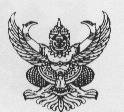 ประกาศองค์การบริหารส่วนตำบลหนองหลวงเรื่อง   รับสมัครบุคคลเพื่อคัดเลือกเป็นพนักงานจ้างองค์การบริหารส่วนตำบลหนองหลวง 
ประจำปีงบประมาณ   ๒๕๖5 *************************		ด้วยองค์การบริหารส่วนตำบลหนองหลวง  มีความประสงค์จะรับสมัครบุคคล  เพื่อคัดเลือก
เป็นพนักงานจ้าง สังกัดองค์การบริหารส่วนตำบลหนองหลวง  ประจำปีงบประมาณ  ๒๕๖5		อาศัยอำนาจตามประกาศคณะกรรมการพนักงานส่วนตำบลจังหวัดหนองคาย (ก.อบต.จังหวัดหนองคาย) เรื่อง  มาตรฐานทั่วไปเกี่ยวกับพนักงานจ้าง หมวด ๔  ข้อ ๑๘,๑๙ และ ๒๐  ลงวันที่  ๓๐  กรกฎาคม  ๒๕๔๗  ประกอบกับประกาศ ก.อบต. จังหวัดหนองคาย  พ.ศ. ๒๕๔๗  (แก้ไขเพิ่มเติม)  เมื่อวันที่  ๒๔  ตุลาคม  ๒๕๔๕  เรื่อง  หลักเกณฑ์และเงื่อนไขเกี่ยวกับการบริหารงานบุคคลองค์การบริหารส่วนตำบล  ข้อ  ๓๗๑        จึงประกาศรับสมัครบุคคล เพื่อคัดเลือกเป็นพนักงานจ้าง ดังต่อไปนี้		๑. ตำแหน่งที่รับสมัคร  ได้แก่         -    สังกัดกองคลัง ตำแหน่ง   คนงาน  		  	จำนวน    ๑     อัตราสังกัดสำนักปลัด ตำแหน่ง   คนงาน  		  	จำนวน    1     อัตรา ตำแหน่ง   คนงานประจำรถขยะ	จำนวน    1     อัตรา๒.  ลักษณะงานที่ปฏิบัติ	**  ลักษณะงานที่ปฏิบัติของแต่ละตำแหน่ง  รายละเอียดแนบท้ายประกาศนี้๓. ระยะเวลาการจ้าง / อัตราค่าตอบแทน ๓.๑  ระยะเวลาการจ้าง : 										3.1.1 พนักงานจ้างทั่วไป ระยะเวลาการจ้าง  1 ปี		๓.๒  ค่าตอบแทน  :  ได้รับค่าตอบแทนดังนี้      ๓.๒.1 ตำแหน่ง คนงาน  อัตราค่าตอบแทน  เดือนละ      ๙,๐๐๐ บาท /  เดือนทั้งนี้  จากงบประมาณเงินรายได้ขององค์การบริหารส่วนตำบลหนองหลวง  และสิทธิที่จะได้รับการพิจารณาเลื่อนขั้นค่าตอบแทนประจำปีทุกปี  ตามเงื่อนไขที่กำหนดไว้ในระเบียบฯ  รวมทั้งจะได้รับสิทธิประโยชน์ต่างๆ เช่น การลา การรับค่าตอบแทนระหว่างการลา การประกันสังคม  เป็นต้น		๔.  คุณสมบัติทั่วไปและคุณสมบัติเฉพาะตำแหน่งของผู้มีสิทธิสมัครสอบ๔.๑   ผู้สมัครสอบต้องมีคุณสมบัติทั่วไป  ดังนี้	๔.๑.๑  มีสัญชาติไทย	๔.๑.๒  มีอายุไม่ตำกว่าสิบแปดปีบริบูรณ์  และไม่เกิน  ๖๐ ปีเว้นแต่พนักงานจ้างผู้เชี่ยวชาญพิเศษอายุไม่เกิน ๗๐ ปี 	๔.๑.๓  ไม่เป็นบุคคลล้มละลาย  				๔.๑.๔  ไม่เป็นผู้มีกายทุพพลภาพ  จนไม่สามารถปฏิบัติหน้าที่ได้  ไม่เป็นบุคคลไร้ความสามารถหรือจิตฟั่นเฟือนไม่สมประกอบหรือเป็นโรคตามที่กำหนดไว้ในประกาศกำหนดโรคที่เป็น
โรคลักษณะต้องห้ามเบื้องต้นสำหรับพนักงานส่วนตำบล				๔.๑.๕  ไม่เป็นผู้ดำรงตำแหน่งทางการเมือง  กรรมการพรรคการเมืองหรือเจ้าหน้าที่พรรคการเมือง				๔.๑.๖  ไม่เป็นผู้ดำรงตำแหน่งผู้บริหารท้องถิ่น  คณะผู้บริหารท้องถิ่น สมาชิกสภาท้องถิ่น				๔.๑.๗ ไม่เป็นผู้เคยต้องรับโทษจำคุก  โดยคำพิพากษาถึงที่สุดให้จำคุก
เพราะกระทำความผิดทางอาญา  เว้นแต่ความผิดที่ได้กระทำโดยประมาทหรือความผิดลหุโทษ				๔.๑.๘  ไม่เป็นผู้เคยถูกลงโทษให้ออก  ปลดออกหรือไล่ออกจากราชการ  รัฐวิสาหกิจหรือหน่วยงานอื่นของรัฐ			๔.๒  ผู้สมัครสอบต้องมีคุณวุฒิตรงตามที่กำหนดไว้ในคุณสมบัติเฉพาะสำหรับตำแหน่ง  ตามรายละเอียด เกี่ยวกับตำแหน่งที่รับสมัครสอบท้ายประกาศนี้  อยู่ครบถ้วนก่อนหรือวันเปิดรับสมัคร  คือวันที่   8  พฤษภาคม   ๒๕๖5 ๕.  เงื่อนไขการสมัครสอบ			๕.๑  ผู้สมัครสอบต้องเลือกสมัคร  เพียง  ๑  ตำแหน่ง  เมื่อเลือกแล้วจะเปลี่ยนแปลงแก้ไขไม่ได้			๕.๒  ผู้สมัครสอบจะต้องรับผิดชอบในการตรวจสอบและรับรองตนเองว่าเป็นผู้มีคุณสมบัติทั่วไป  และคุณสมบัติเฉพาะตำแหน่งตรงตามประกาศรับสมัครสอบ  โดยผู้สมัครสอบต้องกรอกรายละเอียดต่างๆในใบสมัครให้ถูกต้องครบถ้วนตรงตามความเป็นจริง  ในกรณีที่มีความผิดพลาดอันเนื่องมาจากผู้สมัครสอบ  หรือตรวจพบว่าเอกสารหรือหลักฐานซึ่งผู้สมัครสอบนำมายื่นไม่ตรงหรือไม่เป็นไปตามประกาศรับสมัครสอบ  ให้ถือว่าผู้สมัครสอบเป็นผู้ขาดคุณสมบัติในการสมัครสอบครั้งนี้			๕.๔  ผู้สมัครสอบทุกคนต้องลงลายมือชื่อในใบสมัครสอบ  พร้อมติดรูปถ่ายที่มุมบน
ด้านขวามือของใบสมัคร		๖.  วิธีการรับสมัคร			๖.๑  เปิดรับสมัครสอบ ในระหว่างวันที่ 9 พฤษภาคม – 18  พฤษภาคม  ๒๕๖5 
เวลา ๐๘.๓๐ – ๑๖.๓๐ น. (เว้นวันหยุดราชการ ) ณ สำนักงานปลัด  ชั้น ๒  องค์การบริหารส่วนตำบล
หนองหลวง  ตำบลหนองหลวง  อำเภอเฝ้าไร่  จังหวัดหนองคาย  โทรศัพท์ ๐๔๒ – ๔๑๔๙๒๑ 
โทรสาร  ๐๔๒ – ๔๑๔๙๒๒			๖.๒  ผู้สมัครสอบจะต้องเสียค่าธรรมเนียมในการสมัครสอบ  จำนวน  ๑๐๐  บาท  
ทั้งนี้  เมื่อผู้สมัครสอบได้สมัครและชำระค่าธรรมเนียมการสมัครสอบแล้วจะไม่คืนเงินให้  ไม่ว่ากรณีใดๆ  ทั้งสิ้น๗.  เอกสารและหลักฐานที่ใช้ประกอบการสมัคร			ผู้สมัครต้องยื่นใบสมัครด้วยตนเอง  โดยกรอกรายละเอียดในใบสมัครให้ถูกต้องครบถ้วนพร้อมสำเนาเอกสารฉบับจริงและสำเนารับรองความถูกต้องอย่างละ ๑ ชุด  ไปยื่นในวันสมัคร  ดังนี้			๗.๑  รูปถ่ายหน้าตรงไม่สวมหมวกและไม่ใส่แว่นตาดำ  โดยถ่ายไว้ไม่เกินสามเดือน  
ขนาด  ๑ นิ้ว  จำนวน   ๓  รูป			๗.๒  สำเนาทะเบียนบ้านฉบับเจ้าบ้าน, สำเนาบัตรประจำตัวประชาชน,  สำเนาใบทหารกองเกิน (สด.๙) (ถ้ามี)  จำนวนอย่างละ  ๑  ชุด			๗.๓  สำเนาวุฒิการศึกษา  จำนวน   ๑  ชุด		       ๗.๔  ใบรับรองแพทย์ ซึ่งออกให้ไม่เกิน ๑ เดือน นับแต่วันที่ตรวจร่างกาย จำนวน ๑ฉบับ		       ๗.๕ สำเนาภาพถ่ายหลักฐานอื่นๆ เช่น ทะเบียนสมรส,ใบเปลี่ยนชื่อตัว-ชื่อสกุล (ถ้ามี)		๘.  ประกาศรายชื่อผู้มีสิทธิเข้าสอบองค์การบริหารส่วนตำบลหนองหลวง จะประกาศรายชื่อผู้มีสิทธิสอบ  
วันที่  20  พฤษภาคม  2565  เวลา ๐๘.๓๐ น. เป็นต้นไป  ณ ที่ทำการองค์การบริหารส่วนตำบล
หนองหลวง  ตำบลหนองหลวง  อำเภอเฝ้าไร่  จังหวัดหนองคาย		๙.  หลักฐานและเอกสารที่ต้องนำไปแสดงตนเพื่อเข้าห้องสอบ			๙.๑  บัตรประจำตัวผู้สมัครสอบ  ที่องค์การบริหารส่วนตำบลหนองหลวงออกให้			๙.๒  บัตรประจำตัวประชาชน  (ฉบับจริง)  หรือบัตรที่ทางราชการออกให้  ซึ่งมีเลขประจำตัวประชาชน  ๑๓  หลัก  และมีรูปถ่ายพร้อมลายมือชื่อ			ทั้งนี้  หากขาดหลักฐานข้อใดข้อหนึ่งตามข้อ  ๙  จะไม่มีสิทธิเข้าสอบ		๑๐.  เงื่อนไขการเข้าสอบ			๑๐.๑  ผู้เข้าสอบต้องนำบัตรประจำตัวผู้สมัครสอบ  ที่องค์การบริหารส่วนตำบล
หนองหลวงออกให้ไปแสดงต่อเจ้าหน้าที่คุมสอบ๑๐.๒  ผู้เข้าสอบต้องนำบัตรประจำตัวประชาชน  (ฉบับจริง) หรือบัตรที่ทางราชการออกให้  ซึ่งมีเลขประจำตัวประชาชน  ๑๓  หลัก  และมีรูปถ่ายพร้อมลายมือชื่อไปแสดงต่อเจ้าหน้าที่คุมสอบ			๑๐.๓  ผู้เข้าสอบแข่งขันต้องลงลายมือชื่อในบัญชีลงลายมือชื่อผู้เข้าสอบ  ตามที่กำหนด๑๐.๔  ในการสอบข้อเขียน  ห้ามผู้เข้าสอบนำตำรา  หนังสือ  บันทึกข้อความ เอกสารใดๆ  เครื่องบันทึกเสียง  เครื่องคำนวณ  วิทยุสื่อสาร  วิทยุเรียกตัว  หรือเครื่องมือสื่อสารทุกชนิดเข้าห้องสอบ  หากพบว่าผู้ใดฝ่าฝืนจะไม่อนุญาตให้เข้าสอบและหมดสิทธิสอบในครั้งนี้ทุกภาควิชา ๑๑.  หลักสูตรและวิธีการสอบ			ผู้สมัครสอบจะต้องสอบภาคความรู้ความสามารถทั่วไป  และภาคความรู้ความสามารถเฉพาะตำแหน่งก่อน  เมื่อสอบผ่านทั้ง ๒ ภาค ไม่ต่ำกว่าร้อยละ ๖๐ ก่อนจึงจะมีสิทธิเข้าสอบภาคความเหมาะสมกับตำแหน่ง (สอบสัมภาษณ์หรือสอบภาคปฏิบัติ  แล้วแต่กรณี)  ทั้งนี้  หลักสูตรและวิธีการสอบ  เพื่อเป็นพนักงานจ้างทั่วไป สังกัดองค์การบริหารส่วนตำบลหนองหลวง  แนบท้ายประกาศนี้		๑๒.  วัน เวลาและสถานที่สอบ		       องค์การบริหารส่วนตำบลหนองหลวง  กำหนดการสรรหาและเลือกสรร  ดังนี้(๑)องค์การบริหารส่วนตำบลหนองหลวง  จะดำเนินการสอบข้อเขียน 
ในวันที่  25  พฤษภาคม  2565  เวลา  ๐๙.๐๐ – ๑๒.๐๐  น. และเวลา  ๑๓.๐๐  - ๑๕.๐๐  น.          ณ ห้องประชุมองค์การบริหารส่วนตำบลหนองหลวง และประกาศผลสอบข้อเขียนในวันที่  30 พฤษภาคม 2565 		        (๒)  การประเมินผู้สมัครสอบภาคความเหมาะสม  ภาค  ค (สอบสัมภาษณ์)  ในวันที่ 2  มิถุนายน   เวลา  ๐๙.๐๐ – ๑๒.๐๐  น.   ณ  หอประชุมองค์การบริหารส่วนตำบลหนองหลวง  (ในวันสอบสัมภาษณ์ให้ผู้สอบผ่านภาค ก  มารายงานตัวใน เวลา  ๘.๓๐ – ๙.๐๐ น. หากเกินเวลาที่กำหนดถือว่าสละสิทธิ์)๑๓.  เกณฑ์การตัดสิน		ผู้สอบคัดเลือกได้ต้องเป็นผู้ที่สอบได้คะแนนในแต่ละภาคที่สอบตามหลักสูตร  
ไม่ต่ำกว่าร้อยละ  ๖๐                                     ๑๔.  การประกาศผลสอบ	ประกาศรายชื่อผู้ได้รับคัดเลือก ในวันที่  8  มิถุนายน  2565   เวลา ๐๘.๓๐ น. 
เป็นต้นไป ณ ที่ทำการองค์การบริหารส่วนตำบลหนองหลวง                       ๑๕.  การขึ้นบัญชีผู้ผ่านการสอบคัดเลือกได้			๑๕.๑  องค์การบริหารส่วนตำบลหนองหลวง  จะขึ้นบัญชีผู้สอบแข่งขันได้  
โดยเรียงตามลำดับที่จากผู้สอบแข่งขันได้คะแนนสูงสุดตามลำดับ  ในกรณีที่ผู้สอบได้คะแนนรวมเท่ากันให้ผู้เข้าสอบที่ได้คะแนนในภาคความรู้เฉพาะตำแหน่งมากกว่า  เป็นผู้อยู่ในลำดับที่สูงกว่า  ถ้าได้คะแนนภาคความรู้เฉพาะตำแหน่งเท่ากัน  ให้ผู้เข้าสอบที่ได้คะแนนความรู้ความสามารถทั่วไปมากกว่า  เป็นผู้อยู่ในลำดับที่สูงกว่า  ถ้ายังคงได้คะแนนเท่ากัน  ให้ผู้เข้าสอบที่ได้คะแนนความเหมาะสมกับตำแหน่งมากกว่า (ถ้ามี  ถ้าไม่มีให้ลบออก) เป็นผู้ที่อยู่ในลำดับที่สูงกว่า  ถ้ายังได้คะแนนเท่ากันอีก  ให้ผู้ที่ได้รับเลขประจำตัวสอบก่อน  เป็นผู้ที่อยู่ในลำดับที่สูงกว่า			๑๕.๒  องค์การบริหารส่วนตำบลหนองหลวง  จะขึ้นบัญชีผู้สอบแข่งขันได้  ไว้ไม่เกิน  ๑  ปีนับแต่วันประกาศ  ทั้งนี้  หากมีการสอบคัดเลือกใหม่ให้ถือว่าบัญชีผู้สอบคัดเลือกได้ในครั้งนี้เป็นอันยกเลิก			๑๕.๓  ผู้ที่สอบแข่งขันได้และได้ขึ้นบัญชี  ถ้ามีกรณีอย่างใดอย่างหนึ่งดังต่อไปนี้  ให้ถือว่าเป็นอันยกเลิกการขึ้นบัญชีผู้นั้นไว้ในบัญชีการสอบแข่งขันได้			 ๑๕.๓.๑  ผู้นั้นได้ขอสละสิทธิ์รับรองการบรรจุและแต่งตั้งในตำแหน่งที่สอบแข่งขันได้			 ๑๕.๓.๒  ผู้นั้นไม่มารายงานตัว  เพื่อรับการบรรจุแต่งตั้งภายในเวลาที่
ผู้จัดสอบหรือผู้มีอำนาจสั่งบรรจุแต่งตั้งกำหนด  เว้นแต่มีเหตุจำเป็นและได้มีหนังสือส่งทางไปรษณีย์ลงทะเบียน
แจ้งให้ทราบล่วงหน้าไม่น้อยกว่า  ๑๐  วัน  นับแต่วันที่  ที่ทำการไปรษณีย์รับลงทะเบียน			๑๕.๓.๓  ผู้นั้นมีเหตุจำเป็นไม่อาจเข้าปฏิบัติหน้าที่ได้ตามกำหนดเวลา
ที่บรรจุและแต่งตั้งในตำแหน่งที่สอบได้๑๕.๓.๔  ผู้นั้นได้รับการบรรจุแต่งตั้งในตำแหน่งที่สอบไปแล้ว		๑๖.  การบรรจุ			ผู้สอบคัดเลือกได้  จะได้รับการบรรจุตามลำดับในบัญชีผู้สอบคัดเลือกได้ในแต่ละตำแหน่ง  ทั้งนี้  โดยความเห็นชอบของ ก.อบต. จังหวัดหนองคาย                  อนึ่ง  การสมัครสอบครั้งนี้  ให้ผู้สมัครตรวจสอบและรับรองว่าเป็นผู้มีคุณสมบัติทั่วไปและคุณสมบัติเฉพาะตำแหน่งตามประกาศรับสมัครและหากภายหลังปรากฏว่าผู้สมัครสอบรายใดมีคุณสมบัติ
ไม่ครบถ้วน  องค์การบริหารส่วนตำบลหนองหลวง  จะถือว่าเป็นผู้ขาดคุณสมบัติในการรับสมัครและไม่มีสิทธิได้รับการบรรจุเป็นพนักงานจ้างตามภารกิจ ในครั้งนี้ประกาศ  ณ  วันที่     21   เดือน  เมษายน   พ.ศ.  ๒๕๖5						(ลงชื่อ)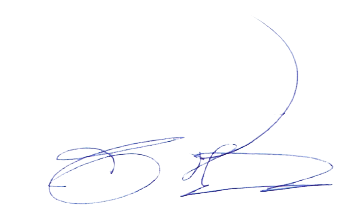 						            (นางสมัย     ชนาราษฎร์)					             นายกองค์การบริหารส่วนตำบลหนองหลวงลักษณะงานที่ปฏิบัติตามประกาศรับสมัครบุคคล  เพื่อคัดเลือกเป็นพนักงานจ้าง 
ประจำปีงบประมาณ  ๒๕๖5ตำแหน่ง คนงานทั่วไปหน้าที่และความรับผิดชอบ 		ปฏิบัติงานที่ต้องใช้แรงงานทั่วไปและปฏิบัติงานตามที่ผู้บังคับบัญชามอบหมายลักษณะงานที่ปฏิบัติ 		เพื่อปฏิบัติงานที่ต้องใช้แรงงานทั่วไปและปฏิบัติงานตามที่ผู้บังคับบัญชามอบหมายคุณสมบัติเฉพาะตำแหน่ง 		๑. เพศชาย/หญิง		๒. มีวุฒิการศึกษาภาคบังคับ และมีความรู้ความสามารถในการปฏิบัติหน้าที่  อัตราค่าตอบแทนที่จะได้รับ		ได้รับค่าตอบแทนเดือนละ   9,000 .- บาทตำแหน่ง พนักงานประจำรถขยะหน้าที่และความรับผิดชอบ 		ปฏิบัติงานในการเก็บ ขนขยะ รักษาความสะอาด ดูแลรักษาถังขยะให้มีสภาพพร้อมใช้งานอยู่เสมอ ดูแลรักษาเครื่องมือ อุปกรณ์ในส่วนที่เกี่ยวข้อง และปฏิบัติงานตามที่ผู้บังคับบัญชามอบหมายคุณสมบัติเฉพาะตำแหน่ง 		๑. เพศชาย		๒. มีวุฒิการศึกษาภาคบังคับ และมีความรู้ความสามารถในการปฏิบัติหน้าที่ อัตราค่าตอบแทนที่จะได้รับ 		ได้รับค่าตอบแทนเดือนละ   9,000 .- บาทรายละเอียดเกี่ยวกับตำแหน่งที่รับสมัครสอบ  หลักสูตรและวิธีการสอบ  ตามประกาศรับสมัครบุคคลเพื่อคัดเลือกเป็นพนักงานจ้าง (แทนตำแหน่งว่าง)
ประจำปีงบประมาณ  ๒๕๖5*************************************ประเภทของพนักงานจ้าง   พนักงานจ้างทั่วไปชื่อตำแหน่ง	 คนงาน 	จำนวน  2  อัตราคุณสมบัติเฉพาะสำหรับตำแหน่งหน้าที่และความรับผิดชอบหน้าที่ความรับผิดชอบ    ปฏิบัติงานที่ต้องใช้แรงงานทั่วไป และ ปฏิบัติหน้าที่ช่วยเหลืองานจัดเก็บรายได้  ตลอดจนงานอื่น ๆ ที่ได้รับมอบหมายคุณสมบัติเฉพาะตำแหน่งมีวุฒิการศึกษาภาคบังคับ และมีความรู้ความสามารถในการปฏิบัติหน้าที่ หลักสูตรและวิธีการสอบ  ทดสอบความรู้ความสามารถทั่วไป  ดังต่อไปนี้  (โดยวิธีสอบข้อเขียน)	๑.  ภาคความรู้ความสามารถทั่วไป (ภาค ก )  (คะแนนเต็ม  ๑๐๐  คะแนน) ประกอบด้วย- วิชาภาษาไทย  (เป็นการทดสอบความรู้และความสามารถในการใช้ภาษา โดยการอ่านจับใจความ การสรุปความ การตีความ การขยายความจากข้อความสั้นๆ หรือบทความ และให้พิจารณาเลือกใช้ภาษาในรูปแบบต่างๆจากคำหรือกลุ่มคำ ประโยคหรือข้อความสั้นๆ การเรียงข้อความการสะกดคำ การแต่งประโยค และคำศัพท์ )-วิชาความรู้พื้นฐานในการปฏิบัติราชการ เป็นการทดสอบความรู้พื้นฐานที่เกี่ยวกับกฎหมายในการปฏิบัติราชการในเรื่องดังต่อไปนี้ -รัฐธรรมนูญแห่งราชอาณาจักรไทย พุทธศักราช ๒๕๖๐ -พระราชบัญญัติระเบียบบริหารราชการแผ่นดิน พ.ศ.๒๕๓๔และที่แก้ไขเพิ่มเติม   -พระราชบัญญัติสภาตำบลและองค์การบริหารส่วนตำบล พ.ศ.๒๕๓๗และที่แก้ไขเพิ่มเติม   -พระราชบัญญัติกำหนดแผนและขั้นตอนการกระจายอำนาจให้แก่องค์กรปกครองส่วนท้องถิ่น  พ.ศ. ๒๕๔๒-พระราชบัญญัติระเบียบบริหารงานบุคคลท้องถิ่น พ.ศ. ๒๕๔๒ -พระราชบัญญัติข้อมูลข่าวสารของทางราชการ  พ.ศ.  ๒๕๔๐-วิชาความสามารถในการศึกษา วิเคราะห์และสรุปเหตุผล  เป็นการทดสอบความสามารถในการศึกษา วิเคราะห์และสรุปเหตุผล -ความสามารถในการวิเคราะห์เหตุการณ์หรือสรุปเหตุผลทางการเมือง เศรษฐกิจหรือสังคม เช่น หลักปรัชญาของเศรษฐกิจพอเพียง โมเดลเศรษฐกิจประเทศไทย ๔.๐หรือ แผนพัฒนาเศรษฐกิจและสังคมแห่งชาติ ฉบับที่ ๑๒ เป็นต้น ๒.  ภาคความเหมาะสมกับตำแหน่ง (ภาค ค) (คะแนนเต็ม  ๑๐๐  คะแนน โดยวิธีสัมภาษณ์หรือปฏิบัติ  แล้วแต่กรณี)		-   สอบสัมภาษณ์  ทดสอบความรู้ความสามรถที่ใช้ในการปฏิบัติงานในหน้าที่ตามที่ระบุไว้  โดยวิธีการประเมินความเหมาะสมกับตำแหน่งหน้าที่  ประวัติการศึกษา  ประวัติการทำงานและพฤติกรรมที่ปรากฏทางอื่นของผู้เข้าสอบจากการสัมภาษณ์  เพื่อพิจารณาความเหมาะสมในด้านต่างๆ เช่นความรู้ที่เป็นประโยชน์ในการปฏิบัติหน้าที่  ความสามารถ  ประสบการณ์  ท่วงทีวาจา  อุปนิสัย  อารมณ์  ทัศนคติ  จริยธรรมคุณธรรม  ปฏิภาณไหวพริบและบุคลิกภาพอย่างอื่น  หรือจากการทดสอบตัวอย่างงานสถานการณ์จำลองที่เหมาะสมกับตำแหน่งรายละเอียดเกี่ยวกับตำแหน่งที่รับสมัครสอบ  หลักสูตรและวิธีการสอบ  ตามประกาศรับสมัครบุคคลเพื่อคัดเลือกเป็นพนักงานจ้าง (แทนตำแหน่งว่าง)
ประจำปีงบประมาณ  ๒๕๖5*************************************ประเภทของพนักงานจ้าง   พนักงานจ้างทั่วไปชื่อตำแหน่ง	 คนงานประจำรถขยะ	จำนวน  1  อัตราคุณสมบัติเฉพาะสำหรับตำแหน่งหน้าที่และความรับผิดชอบหน้าที่ความรับผิดชอบ    ปฏิบัติงานที่ต้องใช้แรงงานทั่วไป และ ปฏิบัติหน้าที่ช่วยเหลืองานจัดเก็บรายได้  ตลอดจนงานอื่น ๆ ที่ได้รับมอบหมายคุณสมบัติเฉพาะตำแหน่งมีวุฒิการศึกษาภาคบังคับ และมีความรู้ความสามารถในการปฏิบัติหน้าที่ หลักสูตรและวิธีการสอบ  ทดสอบความรู้ความสามารถทั่วไป  ดังต่อไปนี้  (โดยวิธีสอบข้อเขียน)	๑.  ภาคความรู้ความสามารถทั่วไป (ภาค ก )  (คะแนนเต็ม  ๑๐๐  คะแนน) ประกอบด้วย- วิชาภาษาไทย  (เป็นการทดสอบความรู้และความสามารถในการใช้ภาษา โดยการอ่านจับใจความ การสรุปความ การตีความ การขยายความจากข้อความสั้นๆ หรือบทความ และให้พิจารณาเลือกใช้ภาษาในรูปแบบต่างๆจากคำหรือกลุ่มคำ ประโยคหรือข้อความสั้นๆ การเรียงข้อความการสะกดคำ การแต่งประโยค และคำศัพท์ )-วิชาความรู้พื้นฐานในการปฏิบัติราชการ เป็นการทดสอบความรู้พื้นฐานที่เกี่ยวกับกฎหมายในการปฏิบัติราชการในเรื่องดังต่อไปนี้ -รัฐธรรมนูญแห่งราชอาณาจักรไทย พุทธศักราช ๒๕๖๐ -พระราชบัญญัติระเบียบบริหารราชการแผ่นดิน พ.ศ.๒๕๓๔และที่แก้ไขเพิ่มเติม   -พระราชบัญญัติสภาตำบลและองค์การบริหารส่วนตำบล พ.ศ.๒๕๓๗และที่แก้ไขเพิ่มเติม   -พระราชบัญญัติกำหนดแผนและขั้นตอนการกระจายอำนาจให้แก่องค์กรปกครองส่วนท้องถิ่น  พ.ศ. ๒๕๔๒-พระราชบัญญัติระเบียบบริหารงานบุคคลท้องถิ่น พ.ศ. ๒๕๔๒ -พระราชบัญญัติข้อมูลข่าวสารของทางราชการ  พ.ศ.  ๒๕๔๐-วิชาความสามารถในการศึกษา วิเคราะห์และสรุปเหตุผล  เป็นการทดสอบความสามารถในการศึกษา วิเคราะห์และสรุปเหตุผล -ความสามารถในการวิเคราะห์เหตุการณ์หรือสรุปเหตุผลทางการเมือง เศรษฐกิจหรือสังคม เช่น หลักปรัชญาของเศรษฐกิจพอเพียง โมเดลเศรษฐกิจประเทศไทย ๔.๐หรือ แผนพัฒนาเศรษฐกิจและสังคมแห่งชาติ ฉบับที่ ๑๒ เป็นต้น ๒.  ภาคความเหมาะสมกับตำแหน่ง (ภาค ค) (คะแนนเต็ม  ๑๐๐  คะแนน โดยวิธีสัมภาษณ์หรือปฏิบัติ  แล้วแต่กรณี)		-   สอบสัมภาษณ์  ทดสอบความรู้ความสามรถที่ใช้ในการปฏิบัติงานในหน้าที่ตามที่ระบุไว้  โดยวิธีการประเมินความเหมาะสมกับตำแหน่งหน้าที่  ประวัติการศึกษา  ประวัติการทำงานและพฤติกรรมที่ปรากฏทางอื่นของผู้เข้าสอบจากการสัมภาษณ์  เพื่อพิจารณาความเหมาะสมในด้านต่างๆ เช่นความรู้ที่เป็นประโยชน์ในการปฏิบัติหน้าที่  ความสามารถ  ประสบการณ์  ท่วงทีวาจา  อุปนิสัย  อารมณ์  ทัศนคติ  จริยธรรม